   Lisboa, 5 de maio de 2023Acerca de MichelinMichelin tiene la ambición de mejorar de manera sostenible la movilidad de sus clientes. Líder del sector del neumático, Michelin diseña, fabrica y distribuye los neumáticos más adaptados a las necesidades y a los diferentes usos de sus clientes, así como servicios y soluciones para mejorar la eficacia del transporte. Michelin ofrece igualmente a sus clientes experiencias únicas en sus viajes y desplazamientos. Michelin desarrolla también materiales de alta tecnología para diversas utilizaciones. Con sede en Clermont-Ferrand (Francia), Michelin está presente en 175 países, emplea a 132.000 personas y dispone de 67 centros de producción que en 2022 han fabricado alrededor de 200 millones de neumáticos (www.michelin.es).DEPARTAMENTO DE COMUNICAÇÃO CORPORATIVA+34 629 865 612hugo.ureta-alonso@michelin.com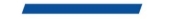 Ronda de Poniente, 6 – 28760 Tres Cantos – Madrid. ESPANHAwww.michelin.pt     @MichelinNews   @Michelinportugal     @Michelin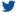 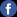 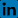 